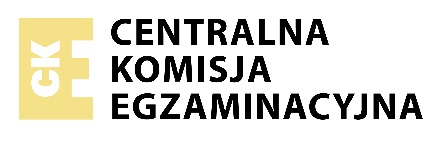 Instrukcja dla zdającegoObok każdego numeru zadania podana jest liczba punktów, którą można uzyskać za jego poprawne rozwiązanie.Odpowiedzi zapisuj na kartkach dołączonych do arkusza, na których zespół nadzorujący wpisał Twój numer PESEL.W razie pomyłki błędny zapis zapunktuj.  Zadanie 1. (0-5)  Usłyszysz dwukrotnie pięć wypowiedzi dotyczących korzystania z usług medycznych. Do każdej wypowiedzi 1-5 dopasuj odpowiadające jej zdanie A-F.   Uwaga: jedno zdanie zostało podane dodatkowo i nie pasuje do żadnej wypowiedzi.  Napisz numer wypowiedzi i odpowiednią literę, np. 0.A  Zdania:A. Diese Person bedankt sich für eine gelungene Operation.B. Diese Person bietet Hilfe bei der Suche nach einem Arzt an. C. Diese Person sagt eine Radiosendung über ein Krankenhaus an.D. Diese Person lädt zu einem Treffen mit einem Sportmediziner ein.E. Diese Person informiert über medizinische Hilfe bei Abwesenheit des Arztes.F. Diese Person wendet sich an das Personal eines neu renovierten Krankenhauses.  Zadanie 2. (0-6)  Usłyszysz dwukrotnie dwa teksty. Z podanych odpowiedzi wybierz właściwą, zgodną z treścią nagrania. Zakreśl jedną z liter: A, B albo C.  Napisz numer zadania i odpowiednią literę, np. 0.A  Zadanie 1 do tekstu 1  1. Die Kulinarische Schnitzeljagd hatte das Ziel,A. das beste Restaurant in Düsseldorf zu wählen.B. verschiedene Restaurants in Düsseldorf zu präsentieren.C. die bekanntesten Restaurants in Düsseldorf zu bewerten.  Zadanie 2 do tekstu 1  2. Die Teilnehmer der Kulinarischen Schnitzeljagd fanden es positiv,A. dass die Teilnahme daran kostenlos war.B. dass sie die Route selbst planen konnten.C. dass die Organisatoren den Transport sicherstellten.  Zadanie 3 do tekstu 1  3. Der Sprecher möchteA. die Idee der Kulinarischen Schnitzeljagd loben.B. zur Mitarbeit bei der Organisation der Kulinarischen Schnitzeljagd motivierenC. weitere Restaurants um die Anmeldung zur Kulinarischen Schnitzeljagd bitten.  Zadanie 4 do tekstu 2  4. Woher hatte Julia Geld für die Renovierung ihrer Wohnung?A. Sie hat Geld von ihrem Bruder geliehen.B. Sie hat einen Kredit aufgenommen. C. Sie hat lange dafür gespart.  Zadanie 5 do tekstu 2  5. Was hat Julia in ihrem Wohnzimmer geändert?A. Sie hat die Möbel umgestellt.B. Sie hat auf Dekorationselemente verzichtet.C. Sie hat den Fernseher auf einer Kommode platziert.  Zadanie 6 do tekstu 2  6. Worüber spricht Julia in ihrer letzten Aussage?A. Über die Wirkung von Farben im Raum.B. Über ihre Lieblingsfarben in der Wohnung.C. Über die Fehler bei der Wahl der richtigen Wandfarbe.  Zadanie 3. (0-4)  Usłyszysz dwukrotnie rozmowę dotyczącą wyboru obozu wakacyjnego. Na podstawie informacji zawartych w nagraniu uzupełnij luki 1-4 w zdaniach, tak aby jak najbardziej precyzyjnie oddać sens wysłuchanego tekstu. Luki należy uzupełnić w języku niemieckim.  Uwaga: każdą lukę możesz uzupełnić maksymalnie pięcioma wyrazami.  Napisz numer luki oraz odpowiednie uzupełnienie, np. 0. bei einem Treffen    Ferienplanung  Anna und Martin wollen ihre Sommerferien in einem Camp verbringen. Sie entscheiden sich für ein ----1. Diese Art von Camp gefällt ihnen deshalb sehr gut, weil die Organisatoren den Teilnehmern ----2 anbieten. Wohin fahren sie? Das Camp, an dem sie teilnehmen werden, findet in Bayern statt. Für den letzten ----3 haben die Organisatoren verschiedene Angebote vorbereitet. Anna und Martin wählen für diesen Tag ----4.   Zadanie 4. (0 -4)  Przeczytaj tekst. Dobierz właściwe pytanie (A -F) do każdej części tekstu (1-4).   Uwaga: dwa pytania zostały podane dodatkowo i nie pasują do żadnej części tekstu.  Napisz numer części tekstu i odpowiednią literę, np. 0.A  Pytania:A. Wie sieht der Arbeitsplatz von Anke Lich aus?B. Welche Aufgaben hat Anke Lich sonst noch an Bord?C. Woher werden Blumen auf die „Mein Schiff 1“ geliefert?D. Warum braucht man einen Blumenladen auf dem Schiff?E. Welche Probleme hat Anke Lich bei der Kundenbedienung?F. Welche Blumen werden von den Passagieren nicht so gern gekauft?    Floristin auf dem Kreuzfahrtschiff  1.  Das Passagierschiff „Mein Schiff 1“ fährt in der Wintersaison von Singapur aus nach Thailand, Vietnam oder Malaysia. Während der langen Asien-Tour wollen viele Passagiere Geburtstage, Hochzeitstage oder Verlobungen feiern. Sie können sich solche besonderen Tage ohne Blumen nicht vorstellen. Deshalb gibt es an Bord ein Blumengeschäft, wo eine erfahrene Floristin ihre Kunden bedient.  2.   Die Floristin auf „Mein Schiff 1“ heißt Anke Lich. In ihrem Blumengeschäft, das im Shoppingbereich auf Deck 7 liegt, hat sie immer 15 bis 20 Sorten Blumen. Sie stehen auf Pyramidentischen in eleganten Blumenvasen und riechen schön. Die Wände, der Boden und die ganze Ladenausstattung sind in hellen Farben gehalten. Bunte Blumen sind die einzige Dekoration.  3.   Um die schönsten Blumen verkaufen zu können, sendet Anke Lich wöchentlich ihre Bestellung an die Zentrale nach Hamburg. Von dort aus werden die Blumen bei Händlern in Singapur bestellt, wo das Schiff einmal die Woche Station macht. „Solche Blumen, wie Orchideen und Strelitzien sind dann frisch und schön fest, weil sie aus dieser Region kommen“, erklärt die Floristin.  4.   Anke Lich ist aber nicht nur für den Verkauf und die Bestellung von Blumen verantwortlich, sondern auch für die gesamte Pflanzendekoration an Bord. An vielen Stellen gibt es Dekorationen aus Blumen und Grünpflanzen, um die sich Anke Lich auch kümmert. In jeder Kabine stellt sie zur Begrüßung der Gäste eine frische Blume in eine kleine Vase.  Zadanie 5. (0-7)  Przeczytaj cztery teksty (A -D). Wykonaj zadania 1-7 zgodnie z poleceniami.  Tekst A  Ein Kämpfer  Endlich war es so weit. Auf diesen Tag hatte sich Thomas ein ganzes Jahr lang vorbereitet. Mehrmals pro Woche trainierte er hart nur für ein einziges Ziel: den Marathon in seiner Heimatstadt zu gewinnen. Für mich war das schwer zu verstehen. Ich glaube, die meisten Menschen treiben Sport, um fit und gesund zu bleiben und nicht, um Marathons zu gewinnen, oder? Aber Thomas war ein Kämpfer. Schon mehrmals nahm er an einem Marathon teil. Beim ersten Mal kam er gar nicht ins Ziel. Er weinte vor Ärger, dass er es nicht schaffte. Doch danach kämpfte er sich Jahr für Jahr nach vorn. Das Einzige, was Thomas noch fehlte, war der Sieg. Dieses Mal wollte er endlich der Beste sein. Er konnte den Lauf kaum erwarten.  Tekst B  Fair-Play-Preis für Bernhard Seifert  Der deutsche Speerwerfer Bernhard Seifert hat im Mai die Nominierung zur Leichtathletik-Weltmeisterschaft erhalten, die im September stattfinden sollte. Er war damals die Nummer zwei auf der deutschen Bestenliste. Bei der deutschen Meisterschaft Anfang August wurde er aber nur Vierter und seine Leistung war deutlich schlechter als im Mai. Deshalb hat er sich entschieden, auf seinen Start bei der Leichtathletik-Weltmeisterschaft zu verzichten. Seinen Platz in der Nationalmannschaft hat er an seinen Kollegen Julian Weber abgegeben. Dadurch zeigte er, dass ihm das Wohl der Nationalmannschaft mehr am Herzen lag als sein eigenes. In der Umfrage eines Sportmagazins waren fast 90 Prozent der Befragten der Meinung, dass man diese Entscheidung belohnen sollte. Die Jury des Fair-Play-Preises des Deutschen Sports war sicher: „Mit dem Fair-Play-Preis möchten wir diesmal das bewundernswerte Verhalten von Bernhard Seifert honorieren.“ Der Preis wird Seifert am 26. März in Wiesbaden überreicht.  Tekst C    Tobias’ Blog  26. Juni  Heute war ein wichtiger Tag für mich: Bei meinem ersten Start bei einer Weltmeisterschaft gewann ich den Weltmeistertitel im Marathon. An der Ziellinie konnte ich es nicht glauben, obwohl ich seit Jahren wirklich hart trainiert hatte, um mir diesen Traum zu erfüllen. Ein Kollege aus der Nationalmannschaft gab mir die Deutschlandfahne und ich lief damit eine Runde im Stadion. Die Zuschauer jubelten mir zu und meine Konkurrenten gratulierten mir zu meinem Sieg nach einem fairen Kampf. Ich war so stolz auf mich. Eine Stunde später stand ich auf dem Siegerpodest. Das weckte so starke Emotionen in mir, dass ich vor Freude weinte, als die deutsche Nationalhymne gespielt wurde. Das war ein ganz besonderer Moment für mich.  Tekst D  Warum treiben die Menschen Sport? Wie die Ergebnisse einer Umfrage zeigen, ist es für über 90 % der Befragten beim Sport am wichtigsten, etwas für die Gesundheit zu tun und Spaß zu haben. Nur wenige machen Sport, weil sie an Wettkämpfen teilnehmen wollen.    Motivation für Sport   Anteil der Befragten:  95% - gesund bleiben oder werden  93% - Spaß  65% - Ausgleich zum Beruf  61% - Kontakt mit anderen  37% - Gewichtsabnahme  13% - Wettkampfvorbereitung  Przeczytaj zdania 1-3. Dopasuj do każdego zdania właściwy tekst A-D.  Uwaga: jeden tekst nie pasuje do żadnego zdania.  Napisz numer zdania i odpowiednią literę, np. 0.A  1. In diesem Text wird die Reaktion eines Sportlers auf seinen großen Erfolg beschrieben.  2. In diesem Text wird die Meinung ausgedrückt, dass die meisten Menschen Sport machen, um ihre Gesundheit zu erhalten.  3. In diesem Text wird eine Person vorgestellt, für die der persönliche Erfolg nicht die höchste Priorität hatte.  Przeczytaj wiadomość, którą Markus wysłał do Piotra. Uzupełnij luki 4-7 zgodnie z treścią tekstów A-D, tak aby jak najbardziej precyzyjnie oddać ich sens. Luki należy uzupełnić w języku niemieckim.  Uwaga: każdą lukę możesz uzupełnić maksymalnie pięcioma wyrazami.  Napisz numer luki oraz odpowiednie uzupełnienie, np. 0. bei einem Treffen  Hallo Peter,  du hast mir letztens geschrieben, dass du Sport treibst, weil Du abnehmen willst. Für mich dagegen ist ----4 Olympia oder ein anderes Sportevent am wichtigsten. Ich habe mal gelesen, dass etwa 13 % der Sportenthusiasten dieses Ziel vor Augen haben.  Ich bin professioneller Weitspringer und gebe immer mein Bestes, um auf den ersten Platz zu kommen. Ich träume davon, bei einem internationalen Wettkampf zu siegen. Ich möchte auch ----5 stehen und dabei Tränen des Glücks in den Augen haben. Doch auch wenn man verliert, sollte man nicht sofort aufgeben. Ein gutes Beispiel dafür ist ein Läufer, der von seinem Weg zum Marathonsport erzählte. Sein erster Start war eigentlich eine Katastrophe, weil er nicht einmal ----6. Danach hat er aber noch härter trainiert und dieses Jahr hat er eine gute Chance, Erster zu werden.  Ein gutes Ergebnis zu erzielen ist für mich sehr wichtig, aber nicht um jeden Preis. Ich bewundere Sportler, die immer fair kämpfen. Letztens habe ich von einem Sportler gelesen, der wegen seiner Formkrise seine Teilnahme an einem Wettbewerb abgesagt hat, um einem Kollegen aus der Mannschaft den Start zu ermöglichen. Er hat damit bewiesen, dass ihm die Erfolgschancen seines Teams wichtiger waren als seine eigenen. Dafür hat er ----7.  Übrigens, ich komme bald zu einem Wettkampf nach Leipzig. Vielleicht könnten wir uns treffen?  Schreib mir bitte bald.  Liebe Grüße  Markus  Zadanie 6. (0-5)  Przeczytaj tekst oraz zadania 1-5. Z podanych odpowiedzi A-D wybierz właściwą, zgodną z treścią tekstu.   Napisz numer zadania i odpowiednią literę, np. 0.A  Ein ungewöhnlicher Klassenkamerad  Nina Wilkes ist Lehrerin an einer Schule in Münster. Seit einem Jahr kommt sie mit ihrem Jagdterrier Mungo ins Klassenzimmer, der als Schulhund im Einsatz ist.  Als Studentin einer pädagogischen Hochschule hörte Nina zum ersten Mal in einer Vorlesung, dass man Hunde im Unterricht einsetzen kann. Von dieser Idee war sie so begeistert, dass sie sofort mit dem Hundetrainer von Mungo über die Schulung zum Schulhund sprach. Sie las auch zahlreiche Artikel über diese innovative Methode. Im Internet nahm sie Kontakt mit einer Lehrerin auf, die mit ihrem Hund unterrichtete. Die positive Erfahrung dieser Lehrerin gab Nina den Mut, mit ihrer Schulleiterin über den Einsatz von Mungo im Unterricht zu sprechen.  Um mit ihrem Hund arbeiten zu dürfen, musste Nina beweisen, dass Mungo die Ausbildung zum Schulhund abgeschlossen hat und dass er gesund ist. Die Schulleiterin informierte darüber auch das Schulamt, das diese Idee akzeptierte. Leider stellte sich heraus, dass zwei Schüler in Ninas Klasse Allergien gegen Hunde haben. Die Eltern dieser Schüler protestierten gegen den Einsatz von Mungo im Unterricht und Nina konnte ihr Projekt damals leider nicht realisieren. Sie verzichtete aber nicht auf ihren Plan. Als sie ein Jahr später eine neue Klasse bekam, konnte Mungo am Unterricht teilnehmen. Vor der ersten Begegnung mit Mungo lernten die Kinder viel über Haustiere und wurden so auf Mungo vorbereitet. Eine wichtige Phase stellte die Erarbeitung der notwendigen Regeln dar. Diese sollten den Schülern den Umgang mit Mungo erleichtern. So wissen die Schüler, dass das Füttern von Mungo verboten ist. Damit Mungo nicht wegläuft, muss man die Tür immer schließen. Die Kinder dürfen mit Mungo spielen, aber nicht, wenn er auf seinem Ruheplatz liegt. Auch Streicheln ist erlaubt, aber das darf immer nur eine Person machen und nicht alle gleichzeitig.  Der Unterricht mit Mungo hat für die Schüler viele Vorteile. So werden beispielsweise introvertierte Kinder im Umgang mit dem Hund dazu ermuntert, das Gespräch mit anderen Schülern zu suchen. „Wenn ein Kind Stress hat, merkt Mungo das. Er legt den Kopf auf 
das Bein des Kindes und beruhigt es so“, erklärt Nina Wilkes. Wenn es für Mungo im Klassenraum zu laut wird, bellt er auch mal und sorgt selbst für Ruhe. Für Nina hat aber 
ein anderer Aspekt die größte Bedeutung: „Der Hund kennt keine sozialen Unterschiede. 
Es ist ihm egal, aus welchem Elternhaus das Kind kommt. Der Kontakt mit Mungo hat den Vorteil, dass sozial schwächere Schüler, die früher von ihren Klassenkameraden nicht immer akzeptiert wurden, sich jetzt als Teil der Klasse fühlen“, sagt die Pädagogin.  1. Von der Möglichkeit, einen Hund im Unterricht einzusetzen, erfuhr NinaA. von einer Kollegin.B. von einem Hundetrainer.C. aus einem Zeitungsartikel.D. von einem Hochschullehrer.  2. Warum konnte Nina Mungo nicht in ihre erste Klasse mitnehmen?A. Das Schulamt hat das nicht erlaubt.B. Einige Eltern waren damit nicht einverstanden.C. Der Hund hat keine spezielle Schulung absolviert.D. Nina hatte keine tierärztliche Bescheinigung für Mungo.  3. Welche Regel müssen die Schüler im Unterricht mit Mungo beachten?A. Die Tür muss für Mungo immer offen sein.B. Die Schüler dürfen Mungo nicht streicheln.C. Nur ein Schüler darf Mungo im Unterricht füttern.D. Die Schüler dürfen Mungo auf seinem Ruheplatz nicht stören.  4. Welchen Schluss kann man aus dem letzten Abschnitt ziehen?A. Manchmal stört der Schulhund die Schüler beim Lernen.B. Beim lauten Bellen des Schulhundes werden die Schüler unruhig.C. Der Einsatz des Schulhundes wirkt sich negativ auf die Integration der Schüler aus.D. Durch die Anwesenheit des Schulhundes wird der Stress bei den Schülern reduziert.  5. Der Autor des Textes berichtet überA. einen Unterricht beim Hundetrainer.B. ein Angebot für Kunden einer Hundeschule.C. ein pädagogisches Konzept mit einem Hund.D. ein Klassenprojekt zum Thema Hundeverhalten.  Zadanie 7. (0-4)  Przeczytaj tekst, z którego usunięto cztery zdania. Uzupełnij każdą lukę 1-4, wybierając właściwe zdanie A-E, tak aby otrzymać spójny i logiczny tekst.  Uwaga: jedno zdanie zostało podane dodatkowo i nie pasuje do żadnej luki.  Napisz numer luki i odpowiednią literę, np. 0.A    Kunst im TunnelMartin Blumöhr ist ein Künstler, der ungewöhnliche Werke schafft. Auf seiner Webseite informiert er jeden Tag, woran und wo er gerade arbeitet. ----1 Weil ich sehen wollte, wie seine Werke entstehen, ging ich am nächsten Tag dorthin. Als ich mich dem Tunnel näherte, hörte ich von Weitem Musik. ----2 Dort bemerkte ich auch Martin Blumöhr, der bei schönen Melodien fleißig an seinen Motiven malte. Ich blieb stehen und mein Blick wanderte über die Wände des Tunnels. Einige Stellen waren zwar noch weiß und warteten auf ihre Dekoration, viele waren aber bereits mit originellen, bunten Bildern bemalt. ----3 Die Passanten, die in den Bildern historische Ereignisse erkannten, reagierten mit Begeisterung. Sie sprachen Martin Blumöhr an und schlugen ihm vor, welche Motive er noch malen sollte. ----4 Er versprach auch, einige von ihnen zu realisieren. Ob er sein Wort hält, wird man in den kommenden Wochen sehen. Ich komme bestimmt noch einmal in den Tunnel, denn es ist ein besonderes Erlebnis, Martin Blumöhr bei der Arbeit an seinem Kunstwerk zu beobachten.  Zdania:A. Sie organisierten viele Proteste gegen dieses Projekt.B. Sie waren vor allem mit der Stadtgeschichte verbunden.C. Sie kam aus dem Radiogerät, das in der Mitte des Tunnels stand.D. Er hörte ihnen mit großem Interesse zu und freute sich über alle Ideen.E. So erfuhr ich, dass er diese Woche den Tunnel an der Landshuter Allee bemalt.  Zadanie 8. (0-3)  Uzupełnij poniższe minidialogi 1-3. Wybierz spośród podanych opcji A-C brakującą wypowiedź, tak aby otrzymać spójny i logiczny tekst.  Napisz numer dialogu i odpowiednią literę, np. 0.A  1. X: ----  Y: Nein, ich verstehe mich sehr gut mit ihnen.  X: Dann hast du mehr Glück als ich.A. Hast du oft Streit mit deinen Nachbarn?B. Verbringst du viel Zeit mit deinen Nachbarn?C. Kommen deine Nachbarn manchmal zu Besuch?  2. X: Probieren Sie das rote Hemd an! Y: ----  X: Tut mir leid. Das ist das letzte Stück.A. Wie finden Sie dieses Modell?B. Brauchen Sie eine andere Größe?C. Gibt es das Hemd auch in anderen Farben?  3. X: ----  Y: Gut. Dann können wir unsere Lösungen jetzt vergleichen.  X: Gern. Ich bin neugierig, ob wir die gleiche Lösung haben.A. Ich bin schon fertig mit der Aufgabe.B. Niemand wollte mir diese Aufgabe erklären.C. Bei dieser Aufgabe muss mir jemand helfen.  Zadanie 9. (0-4)  W zadaniach 1-4 spośród podanych opcji A-C wybierz wyraz, który poprawnie uzupełnia luki w obydwu zdaniach.   Napisz numer zadania i odpowiednią literę, np. 0.A  1.  Den Urlaub habe ich mir anders ----.  Er hat uns Martin auf der Party ----.A. gezeigtB. gedachtC. vorgestellt  2.  Was hilft ---- Magenschmerzen?  Heute kommt er ---- 22:00 Uhr zurück.A. beiB. umC. gegen  3.  Die Getränke, die hier angeboten werden, sind mir zu ----.  Den kleinen Hund von Felix finde ich wirklich ----.A. kaltB. süßC. ruhig  4.  Ich engagiere mich gern für soziale ----, denn es gibt so viele arme Menschen.  Die Verletzten im Katastrophengebiet warten, bis die ---- kommt.A. HilfeB. ArbeitC. Rettung   Zadanie 10. (0-3)  Przeczytaj tekst. Uzupełnij każdą lukę 1-3 jednym wyrazem, tak aby powstał spójny i logiczny tekst. Wymagana jest pełna poprawność gramatyczna i ortograficzna uzupełnianych wyrazów.  Napisz numer luki i odpowiednie uzupełnienie, np. 0. Monate  So werden aus Bekannten Freunde  Haben Sie schon mal darüber nachgedacht, wie Freundschaften entstehen und wann wir einen Bekannten „Freund“ nennen können? Diese Fragen haben sich auch Wissenschaftler, Psychologen und Soziologen ----1. Nach zahlreichen Untersuchungen haben sie festgestellt, dass man mindestens 50 gemeinsame Stunden braucht, um vom „Bekannten“ zum „Freund“ zu werden. Und ganze  200 Stunden muss man zusammen verbringen, damit aus Bekannten „beste Freunde“ werden.  Das Internet und die sozialen Medien haben es zwar leichter gemacht, neue Leute kennenzulernen. Der Kreis der Freunde, die diesen Namen verdienen, ist aber ziemlich eng. Oft sogar viel kleiner, ----2 Sie denken! Zu diesem Ergebnis kamen Forscher der Universität in Tel Aviv.  Wenn Sie wissen wollen, wie viele Freunde Sie wirklich haben, raten diese Forscher, folgende Aufgabe zu machen: Stellen Sie sich dazu bitte einfach vor, wie viele Menschen Sie als Freunde bezeichnen würden. Und jetzt teilen Sie diese ----3 bitte durch zwei! So viele Freunde haben Sie in Wirklichkeit, sagen die Wissenschaftler.  Zadanie 11. (0-3)  Wykorzystując wyrazy podane w nawiasach uzupełnij każde zdanie z luką, tak aby zachować sens zdania wyjściowego 1-3. Wymagana jest pełna poprawność gramatyczna i ortograficzna uzupełnianych fragmentów zdań.  Uwaga: każdą lukę możesz uzupełnić maksymalnie pięcioma wyrazami, wliczając w to wyraz już podany.  Napisz numer zdania wyjściowego i odpowiednie uzupełnienie, np. 0. vor einem Monat  1. Trotz des hohen Preises wollte Martin das Auto kaufen.  (obwohl)  Martin wollte das Auto kaufen, ----.  2. In diesem Restaurant serviert man spanische Speisen.  (werden)  In diesem Restaurant ----.  3. Bevor man frühstückt, sollte man ein Glas Wasser trinken.  (vor)  ---- sollte man ein Glas Wasser trinken.  Zadanie 12. (0-12)  Dowiedziałeś(-aś) się o planach zamknięcia klubu sportowego, w którym trenujesz.   Na swoim blogu:  - przedstaw powód zamknięcia klubu  - wyjaśnij, dlaczego, Twoim zdaniem, zamknięcie klubu jest złym pomysłem  - napisz, w jaki sposób zamierzasz ratować klub przed zamknięciem  - poproś czytelników bloga o inne pomysły dotyczące ratowania klubu przed zamknięciem i poinformuj, w jaki sposób mogą Ci je przekazywać.  Napisz swoją wypowiedź w języku niemieckim.  Rozwiń swoją wypowiedź w każdym z czterech podpunktów, tak aby osoba nieznająca polecenia w języku polskim uzyskała wszystkie wskazane w nim informacje. Pamiętaj, że długość wypowiedzi powinna wynosić od 80 do 130 wyrazów (nie licząc wyrazów podanych na początku wypowiedzi). Oceniane są: umiejętność pełnego przekazania informacji (5 punktów), spójność i logika wypowiedzi (2 punkty), zakres środków językowych (3 punkty) oraz poprawność środków językowych (2 punkty).  Podany początek  Hallo Leute,  stellt Euch vor, man plant, unseren Sportklub zu schließen.WYPEŁNIA ZESPÓŁ NADZORUJĄCYWYPEŁNIA ZESPÓŁ NADZORUJĄCYWYPEŁNIA ZESPÓŁ NADZORUJĄCYWYPEŁNIA ZESPÓŁ NADZORUJĄCYWYPEŁNIA ZESPÓŁ NADZORUJĄCYWYPEŁNIA ZESPÓŁ NADZORUJĄCYWYPEŁNIA ZESPÓŁ NADZORUJĄCYWYPEŁNIA ZESPÓŁ NADZORUJĄCYWYPEŁNIA ZESPÓŁ NADZORUJĄCYWYPEŁNIA ZESPÓŁ NADZORUJĄCYWYPEŁNIA ZESPÓŁ NADZORUJĄCYWYPEŁNIA ZESPÓŁ NADZORUJĄCYWYPEŁNIA ZESPÓŁ NADZORUJĄCYWYPEŁNIA ZESPÓŁ NADZORUJĄCYWYPEŁNIA ZESPÓŁ NADZORUJĄCYWYPEŁNIA ZESPÓŁ NADZORUJĄCYWYPEŁNIA ZESPÓŁ NADZORUJĄCY	KOD	PESEL	KOD	PESEL	KOD	PESEL	KOD	PESEL	KOD	PESEL	KOD	PESEL	KOD	PESEL	KOD	PESEL	KOD	PESEL	KOD	PESEL	KOD	PESEL	KOD	PESEL	KOD	PESEL	KOD	PESEL	KOD	PESEL	KOD	PESEL	KOD	PESEL	KOD	PESELEGZAMIN MATURALNYZ JĘZYKA NIEMIECKIEGOPoziom podstawowyArkusz pokazowyTermin: 4 marca 2022 r.Czas pracy: do 180 minutLiczba punktów do uzyskania: 60MJNP-P0-660-2203MJNP-P0-660-2203MJNP-P0-660-2203MJNP-P0-660-2203